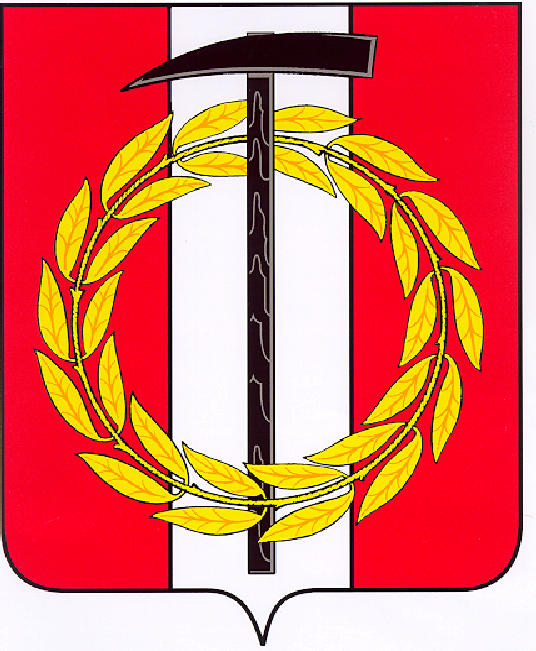 Собрание депутатов Копейского городского округаЧелябинской областиРЕШЕНИЕ     31.03.2021         160от _______________№_____О  ходе выполнения муниципальной программы  «Развитие муниципальной системы образования Копейского городскогоокруга»	Заслушав и обсудив информацию о ходе выполнения муниципальной программы «Развитие муниципальной системы образования Копейского городскогоокруга»в 2020году, утвержденной постановлением администрации Копейского городского округа Челябинской области от 05.11.2019 № 2727-п, Собрание депутатов Копейского городского округа Челябинской областиРЕШАЕТ:Информацию о ходе выполнения муниципальной программы «Развитие муниципальной системы образования Копейского городскогоокруга» в 2020 году, утвержденной постановлением администрации Копейского городского округа Челябинской области от 05.11.2019 № 2727-п, принять к сведению (прилагается).Управлению образования администрации Копейского городского округа (Ангеловский А.А.) продолжить реализацию муниципальной программы в 2021 году.Контроль исполнения настоящего решения возложить на постоянную комиссию Собрания депутатов Копейского городского округа по социальным вопросам и молодежной политике.Председатель Собрания депутатовКопейскогогородского округа     Е.К. ГискеПриложение к решению Собрания депутатов Копейского городского округа Челябинской областиот 31.03.2021 № 160Информация о ходе выполнения муниципальной программы «Развитие муниципальной системы образования Копейского городского округа» в2020году, утвержденной постановлением администрации Копейского городского округа Челябинской области от 05.11.2019 № 2727-пПрограмма «Развитие муниципальной системы образования Копейского городского округа» (далее – Программа), утвержденная постановлением администрации Копейского городского округа Челябинской области от 05.11.2019 № 2727-п, является организационной основой муниципальной образовательной политики, реализующей стратегию в области образования с учетом социально-экономических, культурных, демографических и иных условий, характеризующих особенности города. Своим действием  Программа охватывает сферу муниципального дошкольного, начального общего, основного общего, среднего (полного) общего образования и дополнительного образования детей.Программа нацелена на создание условий для эффективного развития образования, направленного на обеспечение доступности качественного образования, соответствующего требованиям современного инновационного социально ориентированного развития Копейского городского округа.Программа включает в себя девять подпрограмм:Развитие инфраструктуры муниципальных образовательных организаций.Обеспечение комплексной безопасности образовательных организаций.Подготовка образовательных организаций к новому учебному году.Развитие системы поддержки одаренных детей  и талантливой молодежи.Формирование здоровьесберегающих условий и безопасных условий организации образовательного процесса.Профилактика безнадзорности и правонарушений несовершеннолетних.Обеспечение доступного и качественного общего и дополнительного образования.Организация управления подведомственными учреждениями.Энергосбережение и повышение энергетической эффективности в муниципальных образовательных организациях.Источником финансирования мероприятий Программы являются средства федерального, областного и местного бюджетов. Исполнение Программы из средств федерального иобластного бюджетов составило 1 060 843,18 тысяч рублей, из средств местного бюджета – 437 800,75 тысяч рублей.ФинансированиеПрограммы в 2020 году:В 2020 году в рамках реализации Государственной программы «Развитие системы образования Челябинской области» из средств федерального и областного бюджетовв виде субсидий на конкурсной основе получено 101 456,5 тысяч рублей.Эффективность реализации Программы оценивается системой индикативных показателей:Управление образования администрации Копейского городского округа основные мероприятия Программы выполнило всоответствии с планом реализации.Заместитель Главы городского округа,руководитель аппарата администрации                                         А.Б. Шадрин№п/пНаименование подпрограммыПредусмотрено Программой на 2020 год, тыс.руб.Выделено в 2020 году, тыс.руб.Освоено  на 01.01.2021% освоения 1Подпрограмма «Развитие инфраструктуры муниципальных образовательных организаций11257,6511257,6511172,0999,22Подпрограмма «Обеспечение комплексной безопасности образовательных организаций»19330,2419330,2419237,8199,53Подпрограмма «Подготовка образовательных организаций к новому учебному году»58029,0358029,0357392,3498,94Подпрограмма «Развитие системы поддержки одаренных детей и талантливой молодежи»504,13504,13504,13100,05Подпрограмма «Формирование здоровьесберегающих и безопасных условий организации образовательного процесса»84763,6684763,6682791,5997,76Подпрограмма «Профилактика безнадзорности и правонару-шений несовершеннолетних»0,00,00,0-7Подпрограмма «Обеспечение доступного и качественного общего и дополнительного образования»1305289,061305289,061305189,3599,98Подпрограмма «Организация управления подведомственными учреждениями»22367,8622367,8622356,6299,99Подпрограмма «Энергосбережение и повышение энергетической эффективности в муниципальных образовательных организациях»0,00,00,0-ВСЕГО:1501541,631501541,631498643,9399,8Наименование индикативного показателяПлановые значения на 2020годФактически достигнутые значения Удельный вес численности обучающихся в муниципальных общеобразовательных организациях, которым предоставлена возможность обучаться в соответствии с основными современными требованиями(с учетом федеральных государственных образовательных стандартов), в общей численности, обучающихся муниципальных общеобразовательных организаций (процентов)9797Доля использования муниципальным образованием субсидии местному бюджету на оборудование ППЭ в общем размере субсидии местному бюджету на оборудование ППЭ, перечисленной муниципальному образованию (процентов)100100Доля экзаменов государственной итоговой аттестации по образовательным программам среднего общего образования, проведенных в муниципальном образовании в соответствии с Порядком проведения государственной итоговой аттестации по образовательным программам среднего общего образования, утвержденным приказом Министерства просвещения  РФ и Федеральной службы по надзору в сфере образования и науки от 7 ноября 2018г.№190/1512 «Об утверждении Порядка проведения государственной итоговой аттестации по образовательным программам среднего общего образования»100100Доля экзаменов государственной итоговой аттестации по образовательным программам основного общего образования, проведенных в муниципальном образовании в соответствии с Порядком проведения государственной итоговой аттестации по образовательным программам основного общего образования, утвержденным приказом Министерства просвещения  РФ и Федеральной службы по надзору в сфере образования и науки от 7 ноября 2018г.№190/1512 «Об утверждении Порядка проведения государственной итоговой аттестации по образовательным программам основного общего образования» 100100Количество образовательных организаций, реализующих программы начального образования, в которых пищеблоки переоборудованы для соответствия санитарным нормам2020Доля образовательных организаций, соответствующих требованиям противопожарной безопасности, в общей численности образовательных организаций 6565Доля образовательных организаций, соответствующих требованиям антитеррористической безопасности, в общей численности образовательных организаций 77Доля зданий образовательных организаций, реализующих программы дошкольного, начального общего, основного общего, среднего общего образования, а также дополнительные общеобразовательные программы, обеспеченных средствами защиты для обеспечения санитарно-эпидемиологической безопасности100100Доля образовательных организаций, признанных по итогам проверки готовыми к новому учебному году, в общей численности образовательных организаций100100Доля обучающихся, осваивающих программы общего образования, принявших участие в олимпиадах различного уровня,в общей численности обучающихся, осваивающих программы общего образования8,08,0Доля обучающихся, осваивающих программы общего образования, принявших участие в конкурсах различного уровня, в общей численности обучающихся, осваивающих программы общего образования37,037,1Доля детей первой и второй групп здоровья в общей численности обучающихся общеобразовательных  организаций, в общей численности обучающихся общеобразовательных  организаций 85,985,9Доля использованной муниципальным образованием субсидии местному бюджету на обеспечение питанием детей из малообеспеченных семей и детей с нарушениями здоровья, обучающихся в муниципальных общеобразовательных организациях, в общем размере субсидии местному бюджету на обеспечение питанием детей из малообеспеченных семей и детей с нарушениями здоровья, обучающихся в муниципальных общеобразовательных организациях, перечисленной муниципальному образованию 100100Доля обучающихся, обеспеченных питанием, в общем количестве обучающихся 100100Доля детей, охваченных отдыхом в каникулярное время в организациях отдыха и оздоровления детей, в общем числе детей, охваченных отдыхом в организациях отдыха и оздоровления детей всех типов 0,470,48Доля детей, охваченных отдыхом в каникулярное время в лагерях с дневным пребыванием детей, в общей численности детей, охваченных отдыхом в организациях отдыха детей и их оздоровления всех типов 1,521,55Доля обучающихся муниципальных образовательных организаций по программам начального общего образования, обеспеченных бесплатным горячим питанием, в общем количестве обучающихся муниципальных общеобразовательных организаций по программам начального общего образования100100Доля работников образовательных организаций, охваченных ежегодными обязательными предварительными и периодическими медицинскими осмотрами (обследованиями), в общем числе работников образовательных организаций 100100Доля обучающихся в возрасте от 14 до 18 лет общеобразовательных организаций, охваченных малозатратными формами летней занятости (полевые лагеря, походы, экспедиции), от общего количества обучающихся общеобразовательных организаций в возрасте от 14 до 18 лет 00Доля несовершеннолетних, состоящих на профилактическом учете в органах внутренних дел, охваченных отдыхом в каникулярное время в организациях отдыха и оздоровления детей, лагерях с дневным пребыванием детей, в общем числе несовершеннолетних, состоящих на профилактическом учете в органах внутренних дел28,528,7Доля детей в возрасте 5 - 18 лет, получающих услуги по дополнительному образованию в организациях различной организационно-правовой формы в общей численности детей этого возраста 79,279,2Количество образовательных организаций, в которых внедрена целевая модель цифровой образовательной среды77Доля детей с ограниченными возможностями здоровья и детей- инвалидов, которым созданы условия для получения качественного общего образования (в том числе с использованием дистанционных образовательных технологий), в общей численности детей с ограниченными возможностями здоровья и детей- инвалидов школьного возраста 100100Доля образовательных организаций, в которых созданы условия для получения детьми-инвалидами качественного образования, в общем количестве организаций городского округа 10,010,0Доля педагогических работников, принявших участие в конкурсах профессионального мастерства различного уровня, в общей численности педагогических работников 1,31,3Доля педагогических работников общеобразовательных организаций, получивших ежемесячное денежное вознаграждение за классное руководство, в общей численности педагогических работников такой категории100100Исполнение муниципального задания100100Количество замененных световых приборов13 361-Сокращение потребления электроэнергии на цели внутреннего освещения2510